Удружење грађана „Корнелије“Боже Бауцала 20/4, 11090 Београдhttp://kornelije.weebly.comemail: teoreticari@gmail.com                                                Музичка школа „Станковић“                                                          Кнеза Милоша 1а                                                             11000 Београд                                                www.muzickaskolastankovic.org.rs011/3230 – 226     13 – 15. маја 2016.ДИСЦИПЛИНЕДОМАЋИН ТАКМИЧЕЊАМузичка школа „СтанковићБеоград, 2016.                       УЧЕСТВУЈУ МУЗИЧКЕ  УСТАНОВЕ:Такмичење се одвија у Београду у просторијама МШ „Станковић“,Дечанска 6, сутеренПЕТАК, 13. 05. 2016.СУБОТА, 14. 05. 2016.НЕДЕЉА, 15. 05. 2016.ХАРМОНИЈА  - IVа категорија (II разред средње школе)08:30 – ПРИЈАВЉИВАЊЕ ТАКМИЧАРА СВИХ КАТЕГОРИЈА09:00 – ПОЧЕТАК ИЗРАДЕ ПИСМЕНОГ ТЕСТА ЗА СВЕ КАТЕГОРИЈЕМУЗИЧКИ ОБЛИЦИ  - Vа категорија (II разред средње школе)08:30 – ПРИЈАВЉИВАЊЕ ТАКМИЧАРА СВИХ КАТЕГОРИЈА09:00 – ПОЧЕТАК ИЗРАДЕ ПИСМЕНОГ ТЕСТА ЗА СВЕ КАТЕГОРИЈЕКОНТРАПУНКТ  - VIа категорија (III средње школе)08:30 – ПРИЈАВЉИВАЊЕ ТАКМИЧАРА СВИХ КАТЕГОРИЈА09:00 – ПОЧЕТАК ИЗРАДЕ ПИСМЕНОГ ТЕСТА ЗА СВЕ КАТЕГОРИЈЕКОНТРАПУНКТ  - VIб категорија (IV разред средње школе)08:30 – ПРИЈАВЉИВАЊЕ ТАКМИЧАРА СВИХ КАТЕГОРИЈА09:00 – ПОЧЕТАК ИЗРАДЕ ПИСМЕНОГ ТЕСТА ЗА СВЕ КАТЕГОРИЈЕКОМПОЗИЦИЈА  - VII категорија (III и IV разред средње школе)13:30 – ПРИЈАВЉИВАЊЕ ТАКМИЧАРА14:00 – ПОЧЕТАК ИЗРАДЕ ПИСМЕНОГ ТЕСТАЧланови жирија по дисциплинама јесу: ХАРМОНИЈА – ПЕТАК, 13. 05. 2016.мр Милана Стојадиновић Милић, ванредни професор ФМУ у Београдумр Јелена Михајловић Марковић, предавач стручних предмета ФМУ у Београдусекретар жирија:  Татјана Војнов, МШ „Станковић“, Београдпримере пише и бира: професор Милана Стојадиновић Милић ФМУ у БеоградуМУЗИЧКИ ОБЛИЦИ – СУБОТА, 14. 05. 2016.др Аница Сабо, редовни професор ФМУ у Београдумр Иван Бркљачић, доцент ФМУ у Београдусекретар жирија:  Биљана Сименовић, МШ „Станковић“, Београдпримере бира: професор Аница Сабо ФМУ у БеоградуКОНТРАПУНКТ – НЕДЕЉА, 15. 05. 2016.мр Иван Бркљачић, доцент ФМУ у Београдумр Светлана Савић, доцент ФМУ у Београдусекретар жирија:  Оливера Николић, МШ „Станковић“, Београдпримере пише и бира: Иван Бркљачић, доцент ФМУ у БеоградуКОМПОЗИЦИЈА – НЕДЕЉА, 15. 05. 2016.мр Светлана Савић, доцент ФМУ у Београдумр Иван Бркљачић, доцент ФМУ у Београдусекретар жирија:  Татјана Михић Стошић, МШ „Станковић“, Београдтеме пише: Светлана Савић, доцент ФМУ у БеоградуСРЕДА, 01. 06. 2016. (Свечана сала МШ „Станковић“, Кнеза Милоша 1а, Београд)18:00 – УВИД ТАКМИЧАРА У ПИСМЕНЕ ТЕСТОВЕ И РАЗГОВОР СА ЧЛАНОВИМА ЖИРИЈА19:00 – ОКРУГЛИ СТО19:30 – КОНЦЕРТ УЧЕНИКА  МШ  “СТАНКОВИЋ“20:00 – ДОДЕЛА ДИПЛОМА НАГРАЂЕНИМ ТАКМИЧАРИМАБеоград, 13 - 15. 05. 2016.председник такмичења                                    председник Удружења „Корнелије“Александра Марић                                             мр Оливера Николић   060/3050513                                                         064/3024789                                                     БЕЛЕШКЕ:________________________________________________________________________________________________________________________________________________________________________________________________________________________________________________________________________________________________________________________________________________________________________________________________________________________________________________________________________________________________________________________________________________________________________________________________________________________________________________________________________________________________________________________________________________________________________________________________________________________________________________________________________________________________________________________________________________________________________________________________________________________________________________________________________________________________________________________________________________________________________________________________________________________________________________________________________________________________________________________________________________________________________________________________________________________________________________________________________________________________________________________________________________________________________________________________________________________________________________________________________________________________________________________________________________________________________________________________________________________________________________________________________________________________________________________________________________________________________________________________________________________________________________________________________________________________________________________________________________________________________________________________________________________________________________________________________________________________Удружење грађана „Корнелије“Боже Бауцала 20/4, 11090 Београдhttp://kornelije.weebly.comemail: teoreticari@gmail.com                                                Музичка школа „Станковић“                                                          Кнеза Милоша 1а                                                             11000 Београд                                                www.muzickaskolastankovic.org.rs011/3230 – 226 РЕПУБЛИКА СРБИЈАРЕПУБЛИКА ЦРНА ГОРАМШ „Станковић“, БеоградМШ „Вида Матјан“, КоторМШ „Даворин Јенко“, БеоградМШ „Дара Чокорило“, НикшићМШ „Стеван Мокрањац“, Нови ПазарМШ „Станислав Бинички“, БеоградМШ „Стеван Мокрањац“, ПожаревацРЕПУБЛИКА ХРВАТСКАМШ „Филип Вишњић“, ШидГлазбена школа у ВараждинуМШ „Јосиф Маринковић“, ЗрењанинГлазбена школа Франа Лотке, СисакМШ „Коста Манојловић“, ЗемунГлазбена школа Фрање Кухача, ОсијекМШ „др Милоје Милојевић“, КрагујевацГлазбена школа Ивана Матетића Роњгова, РијекаМШ „Исидор Бајић“, Нови СадГлазбена школа Ивана Матетића Роњгова, РијекаМШ „Живорад Грбић“, ВаљевоМШ „Јосип Славенски“, БеоградРЕПУБЛИКА СРПСКАМШ „Михаило Вукдраговић“, ШабацМШ „Требиње“, ТребињеМШ „Петар Кранчевић“, Сремска МитровицаМШ „Стеван Стојановић Мокрањац“, БијељинаМШ „Ватрослав Лисински“, Београд, МШ „др Војислав Вучковић“, Чачак МШ „Стеван Христић“, КрушевацДИСЦИПЛИНАКАТЕГОРИЈАСАТНИЦАХАРМОНИЈАIV а,б,ц,д,е09:00ДИСЦИПЛИНАКАТЕГОРИЈАСАТНИЦАМУЗИЧКИ ОБЛИЦИV а,б,ц,д,е09:00ДИСЦИПЛИНАКАТЕГОРИЈАСАТНИЦАКОНТРАПУНКТVI а, б09:00КОМПОЗИЦИЈАVII09:00IVа категорија – II разред средње школе (соба 6 и 7)ИМЕ И ПРЕЗИМЕШКОЛА, МЕСТО, ДРЖАВАКЛАСА1.МИЛИЦА  ИВАНИЋМШ „Станковић“, Београд, СрбијаТатјана Михић – Стошић 2.НАТАША СТОЛИЋМШ „Станковић“, Београд, СрбијаОливера Николић3.ЈОВАНА  ЂУКИЋМШ „Ватрослав Лисински“, Београд, СрбијаЗоран Обреновић4.НИКОЛА ПАРИПОВИЋМШ „Даворин Јенко“, Београд, СрбијаИвана Николић5.ДАВИД  ТЕСЛАМШ „Даворин Јенко“, Београд, СрбијаИвана Николић6.САРА  ЦАКОВИЋМШ „Вида Матјан“, Котор, Црна ГораИвана Марић7.ЈЕЛЕНА  РАИЧЕВИЋМШ „Вида Матјан“, Котор, Црна ГораИвана Марић8.АНЂЕЛА  КОВАЧМШ „Вида Матјан“, Котор, Црна ГораИвана Марић9.ЈЕЛЕНА  БОШЊАКМШ „Исидор Бајић“, Нови Сад, СрбијаЗорица Јелић10.АЊА  ВАЈАГИЋМШ „Исидор Бајић“, Нови Сад, СрбијаСоња Радовић11.АЊА  НИНИЋМШ „Исидор Бајић“, Нови Сад, СрбијаСоња Радовић12.ЈОВАНА  КОВАЧЕВИЋМШ „Исидор Бајић“, Нови Сад, СрбијаСоња Радовић13.ЕВА ГРУЈИЋМШ „Коста Манојловић“, Земун, СрбијаАндреа ГајићIVа категорија – II разред средње школе (соба 6 и 7)ИМЕ И ПРЕЗИМЕШКОЛА, МЕСТО, ДРЖАВАКЛАСА14.СОФИЈА ЋИРОВИЋМШ „Јосип Славенски“, Београд, СрбијаЈована Стефановић15.МАРКО  МИЛОРАДОВИЋМШ „Ватрослав Лисински“, Београд, СрбијаЗоран Обреновић16.ДОРА  ЖИВАНОВИЋМШ „Станковић“, Београд, СрбијаТатјана Михић – Стошић IVб категорија – III разред средње школе (соба 5)ИМЕ И ПРЕЗИМЕШКОЛА, МЕСТО, ДРЖАВАКЛАСА1.БОЈАНА  РАДИВОЈЕВИЋМШ „Станковић“, Београд, СрбијаОливера  Николић2.ЈАСМИНА  СИНАНОВИЋМШ „Станковић“, Београд, СрбијаОливера  Николић3.АНА  ЗЛАТКОВИЋМШ „Станковић“, Београд, СрбијаОливера  Николић4.АНЂЕЛА  ЕЋИМОВИЋМШ „Станковић“, Београд, СрбијаОливера  Николић5.ЈАНА  РАШИЋМШ „Живорад Грбић“, Ваљево, СрбијаТамара Милосављевић6.ЈОВАНА  РАДОВИЋМШ „Живорад Грбић“, Ваљево, СрбијаТамара Милосављевић7.ДАНИЈЕЛА  МИЋИЋМШ „Живорад Грбић“, Ваљево, СрбијаТамара Милосављевић8.МАРИЈА  ГУЏИЋМШ „Јосип Славенски“, Београд, СрбијаЈована Стефановић9.АНЂЕЛИЈА  ДИМОВИЋМШ „Станковић“, Београд, СрбијаНевена Станић10.НИКОЛА  ТОДОРОВИЋМШ „Живорад Грбић“, Ваљево, СрбијаТамара МилосављевићIVц категорија – IV разред средње школе (соба 6)ИМЕ И ПРЕЗИМЕШКОЛА, МЕСТО, ДРЖАВАКЛАСА1.САРА  СТЕВАНОВИЋМШ „Станковић“, Београд, СрбијаТатјана Михић - Стошић2.МИЛИЦА МЛАЂЕНОВИЋ СТАНИЋМШ „Даворин Јенко“, Београд, СрбијаИвана Николић3.НИКОЛИНА ШОШКИЋМШ „Даворин Јенко“, Београд, СрбијаИвана Николић4.ЈАНА ЧУБРИЛОВИЋМШ „Станковић“, Београд, СрбијаТатјана Михић - Стошић5.БОЈАНА  ЧУКВАСМШ „Јосип Славенски“, Београд, СрбијаЈована Стефановић6.ЕМИЛИЈА ЈОВАНОВИЋМШ „Јосип Славенски“, Београд, СрбијаЈована Стефановић7.МАРТИНА  РУДИЋМШ „Стеван Стојановић Мокрањац“, Бијељина, Република СрпскаМилена ЗеленовићVа категорија – II разред средње школе (соба 16)ИМЕ И ПРЕЗИМЕШКОЛА, МЕСТО, ДРЖАВАКЛАСА1.САРА  ЦАКОВИЋМШ „Вида Матјан“, Котор, Црна ГораИвана Марић2.ЈЕЛЕНА  РАИЧЕВИЋМШ „Вида Матјан“, Котор, Црна ГораИвана Марић3.АНЂЕЛА  КОВАЧМШ „Вида Матјан“, Котор, Црна ГораИвана Марић4.ЈЕЛЕНА  БОШЊАКМШ „Исидор Бајић“, Нови Сад, СрбијаРужица Илић Мансоури5.МИЛАН  СЛИЈЕПЧЕВИЋМШ „Јосиф Маринковић“, Зрењанин, СрбијаВера  Варга6.ЈОВАНА ПАЛИНКАШМШ „Михаило Вукдраговић“, Шабац, СрбијаГордана Јовичић7.АНЂЕЛА  ИЛИЋМШ „др Милоје Милојевић, Крагујевац, СрбијаМилица Јовановић8.ИВАНА  СИМОВИЋМШ „др Милоје Милојевић, Крагујевац, СрбијаМилица Јовановић9.МАРИЈА ШУЊАРЕВИЋМШ „др Милоје Милојевић, Крагујевац, СрбијаМилица Јовановић10.МИХАЈЛО ТОДОРОВИЋМШ „др Милоје Милојевић, Крагујевац, СрбијаМилица Јовановић11.НИКОЛИНА  ШАКОТИЋМШ „дара Чокорило“, Никшић, Црна ГораДрагана Гламозић12.МИЛИЦА  РАШЕВИЋМШ „Михаило Вукдраговић“, Шабац, СрбијаГордана Јовичић13.МИЛИЦА  ИВАНИЋМШ „Станковић“, Београд, СрбијаТатјана Михић – Стошић Vб категорија – III разред средње школе (соба 15)ИМЕ И ПРЕЗИМЕШКОЛА, МЕСТО, ДРЖАВАКЛАСА1.БОЈАНА  РАДИВОЈЕВИЋМШ „Станковић“, Београд, СрбијаОливера  Николић2.АНЂЕЛА  ЕЋИМОВИЋМШ „Станковић“, Београд, СрбијаОливера  Николић3.МИЛИЦА МИХАЈЛОВИЋМШ „Даворин Јенко“, Београд, СрбијаМилица Стојкић Ђурановић4.ЈАСМИНА  СИНАНОВИЋМШ „Станковић“, Београд, СрбијаОливера  Николић5.АНА ЗЛАТКОВИЋМШ „Станковић“, Београд, СрбијаОливера  Николић6.САРА МИЋУНОВИЋМШ „Дара Чокорило“, Никшић, Црна ГораДрагана Гломазић7.АНДРИЈАНА КРБАВАЦМШ „Даворин Јенко“, Београд, СрбијаМилица Стојкић Ђурановић8.ТАМАРА СРЕЋКОВИЋМШ „др Милоје Милојевић, Крагујевац, СрбијаМилица ЈовановићVц категорија – IV разред средње школе (соба 15)ИМЕ И ПРЕЗИМЕШКОЛА, МЕСТО, ДРЖАВАКЛАСА1.ЕВГЕНИЈА  СТОИЦЕВМШ „Даворин Јенко“, Београд, СрбијаМилица Стојкић Ђурановић2.САРА  СТЕВАНОВИЋМШ „Станковић“, Београд, СрбијаТатјана Михић - Стошић3.АННА  ХАВРАНМШ „Коста Манојловић“, Земун, СрбијаОливера Стамболић4.МАРТИНА  РУДИЋМШ „Стеван Стојановић Мокрањац“, Бијељина, Република СрпскаДрагана Ђурић5.СОЊА ЛАБУДОВИЋМШ „др Милоје Милојевић, Крагујевац, СрбијаМилица ЈовановићVIа категорија – III средње школе (Дечанска 6, сутерен, соба  16)ИМЕ И ПРЕЗИМЕШКОЛА, МЕСТО, ДРЖАВАКЛАСА1.БОЈАНА  РАДИВОЈЕВИЋМШ „Станковић“, Београд, СрбијаНевена Станић2.АНЂЕЛА  ЕЋИМОВИЋМШ „Станковић“, Београд, СрбијаНевена Станић3.АНА ЗЛАТКОВИЋМШ „Станковић“, Београд, СрбијаНевена Станић4.МИХАИЛО МИЊЕВИЋМШ „Станковић“, Београд, СрбијаНевена Станић5.IVA  TONKOVIĆGlazbena škola Frana Lhotke, Sisak, HrvatskaMarija Zulić6.МАТИЈА  ПРОДАНОВИЋМШ „Михаило Вукдраговић“, Шабац, СрбијаГоран СпасићVIа категорија – IV разред средње школе (соба 15)ИМЕ И ПРЕЗИМЕШКОЛА, МЕСТО, ДРЖАВАКЛАСА1.АЛЕКСАНДРА МИХАЈЛОВИЋМШ „Петар Кранчевић“, Сремска Митровица, СрбијаБранислава Благојевић2.МАРКО СКАКУНМШ „Петар Кранчевић“, Сремска Митровица, СрбијаБранислава Благојевић3.МИЛИЦА  МАНДИЋМШ „Петар Кранчевић“, Сремска Митровица, СрбијаЈованка ИванићVII категорија – III и IV разред средње школе (Дечанска,  сутерен)ИМЕ И ПРЕЗИМЕШКОЛА, МЕСТО, ДРЖАВАКЛАСАСОБА1.САРА  СТЕВАНОВИЋМШ „Станковић“, Београд, СрбијаБиљана Сименовић12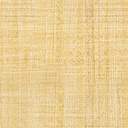 